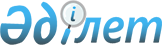 О внесении изменений в совместный приказ Министра финансов Республики Казахстан от 5 февраля 2018 года № 120 и исполняющего обязанности Министра здравоохранения Республики Казахстан от 20 февраля 2018 года № 64 "Об утверждении Правил осуществления должностными лицами органов государственных доходов санитарно-карантинного контроля в автомобильных пунктах пропуска через таможенную границу Евразийского экономического союза, а также привлечения территориальных подразделений государственного органа в сфере санитарно-эпидемиологического благополучия населения в целях проведения санитарно-карантинного контроля"Совместный приказ и.о. Министра финансов Республики Казахстан от 13 января 2023 года № 25 и Министра здравоохранения Республики Казахстан от 18 января 2023 года № 10. Зарегистрирован в Министерстве юстиции Республики Казахстан 20 января 2023 года № 31733
      ПРИКАЗЫВАЕМ:
      1. Внести в совместный приказ Министра финансов Республики Казахстан от 5 февраля 2018 года № 120 и исполняющего обязанности Министра здравоохранения Республики Казахстан от 20 февраля 2018 года № 64 "Об утверждении Правил осуществления должностными лицами органов государственных доходов санитарно-карантинного контроля в автомобильных пунктах пропуска через таможенную границу Евразийского экономического союза, а также привлечения территориальных подразделений государственного органа в сфере санитарно-эпидемиологического благополучия населения в целях проведения санитарно-карантинного контроля" (зарегистрирован в Реестре государственной регистрации нормативных правовых актов под № 16530) следующие изменения:
      преамбулу изложить в следующей редакции:
      "В соответствии с пунктом 8 статьи 402 Кодекса Республики Казахстан "О таможенном регулировании в Республике Казахстан" ПРИКАЗЫВАЕМ:";
      в Правилах осуществления должностными лицами органов государственных доходов санитарно-карантинного контроля в автомобильных пунктах пропуска через таможенную границу Евразийского экономического союза, а также привлечения территориальных подразделений государственного органа в сфере санитарно-эпидемиологического благополучия населения в целях проведения санитарно-карантинного контроля, утвержденных указанным совместным приказом:
      пункт 1 изложить в следующей редакции:
      "1. Настоящие Правила осуществления должностными лицами органов государственных доходов санитарно-карантинного контроля в автомобильных пунктах пропуска через таможенную границу Евразийского экономического союза, а также привлечения территориальных подразделений государственного органа в сфере санитарно-эпидемиологического благополучия населения в целях проведения санитарно-карантинного контроля (далее – Правила) разработаны в соответствии c пунктом 8 статьи 402 Кодекса Республики Казахстан "О таможенном регулировании в Республики Казахстан" и определяют порядок осуществления должностными лицами органов государственных доходов санитарно-карантинного контроля в автомобильных пунктах пропуска через таможенную границу Евразийского экономического союза (далее – ЕАЭС), а также привлечения территориальных подразделений государственного органа в сфере санитарно-эпидемиологического благополучия населения в случае возникновения реальной угрозы завоза инфекционных и паразитарных заболеваний, а также потенциально опасных для здоровья человека веществ и продукции из других государств, не являющихся членами ЕАЭС.";
      пункт 4 изложить в следующей редакции:
      "4. Должностные лица органов государственных доходов, в рамках осуществления санитарно-карантинного контроля, в своей деятельности руководствуются Решением КТС, Кодексом Республики Казахстан "О здоровье народа и системе здравоохранения" (далее – Кодекс о здоровье).";
      подпункт 6) пункта 5 изложить в следующей редакции:
      "6) проведение санитарно-карантинного контроля в отношении продукции, ввоз которой запрещен постановлением Главного государственного санитарного врача Республики Казахстан, согласно пунктам 1 и 2 статьи 38 Кодекса о здоровье и предоставление в государственный орган в сфере санитарно-эпидемиологического благополучия населения соответствующей информации по результатам контроля;".
      2. Комитету государственных доходов Министерства финансов Республики Казахстан в установленном законодательством Республики Казахстан порядке обеспечить:
      1) государственную регистрацию настоящего совместного приказа в Министерстве юстиции Республики Казахстан;
      2) размещение настоящего совместного приказа на интернет-ресурсе Министерства финансов Республики Казахстан;
      3) в течение десяти рабочих дней после государственной регистрации настоящего совместного приказа в Министерстве юстиции Республики Казахстан представление в Департамент юридической службы Министерства финансов Республики Казахстан сведений об исполнении мероприятий, предусмотренных подпунктами 1) и 2) настоящего пункта.
      3. Настоящий совместный приказ вводится в действие по истечении десяти календарных дней после дня его первого официального опубликования.
					© 2012. РГП на ПХВ «Институт законодательства и правовой информации Республики Казахстан» Министерства юстиции Республики Казахстан
				
Министр здравоохраненияРеспублики Казахстан__________А. Ғиният
Исполняющий обязанностиМинистра финансовРеспублики Казахстан__________Д. Кеңбеил